ＦＡＸ送信票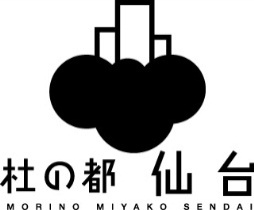 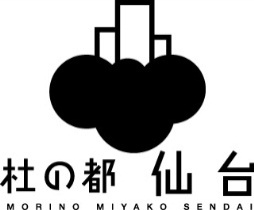 宛  先：仙台市障害者総合支援センター地域リハビリテーション推進係　髙森 行（FAX　022－371－7313）　　　　　　　　　　　　　　　　　平成　　年　　月　　日件名：平成30年度高次脳機能障害支援者ステップアップ研修申込み参加者代表※メールに添付して事前に資料をお送りする予定です。kos005380＠city.sedai.jpからのメールを受信できるよう設定しておいて下さい。他参加者：所属：職種：中級編上級編連絡先（E mail）連絡先（電話・FAX）事業所住所〒〒〒氏名（ふりがな）所属職種受講研修中級編上級編中級編上級編中級編上級編